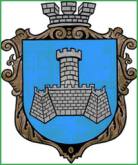 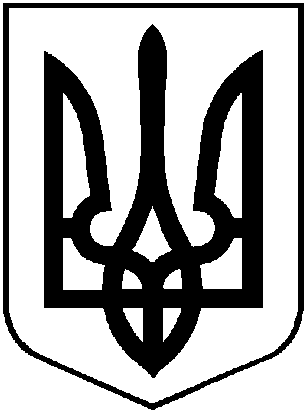 УКРАЇНАХМІЛЬНИЦЬКА МІСЬКА РАДАВІННИЦЬКОЇ ОБЛАСТІВиконавчий комітетР І Ш Е Н Н Явід  21 квітня 2021 року                                                            №220Про  внесення змін до квартирноїоблікової справи Ш  Н.А.        Розглянувши заяву Ш Н А щодо внесення змін до квартирної облікової справи, враховуючи надані заявницею підтверджуючі документи, а також рішення виконавчого комітету міської ради від 14.06.1990 р. №66 «Про постановку громадян на квартирний облік при міськвиконкомі» та від 26.01.1995р. №20 «Про постановку на квартирний облік при міськвиконкомі», рішення виконавчого комітету міської ради від 04.03.2020 року №74 «Про внесення змін до квартирної облікової справи Ш Н.А.», відповідно до Житлового кодексу Української РСР,  «Правил обліку громадян, які потребують поліпшення житлових умов, і надання їм жилих приміщень в Українській РСР», затверджених постановою Ради Міністрів Української РСР і Української республіканської Ради професійних спілок від 11.12.1984р. №470,  керуючись ст.30, 59 Закону України «Про місцеве самоврядування в Україні», виконком міської ради                                                ВИРІШИВ:1. Внести до квартирної облікової справи Ш Н  А, проживаючої за адресою: м. Хмільник, вул. ________, будинок ___, наступні зміни: внести до облікової справи внучку М В В, ______20__ року народження, що проживає за адресою: м.Хмільник, вул. ______ будинок __. Загальна кількість осіб на квартобліку становитиме чотири особи. 2. Управлінню житлово-комунального господарства та комунальної власності Хмільницької міської ради внести відповідні зміни до квартирної облікової справи заявниці.Контроль за виконання цього рішення покласти на заступника місь- кого голови з питань діяльності виконавчих органів міської ради Загіку В.М.          Міський голова                                                                М.В.Юрчишин